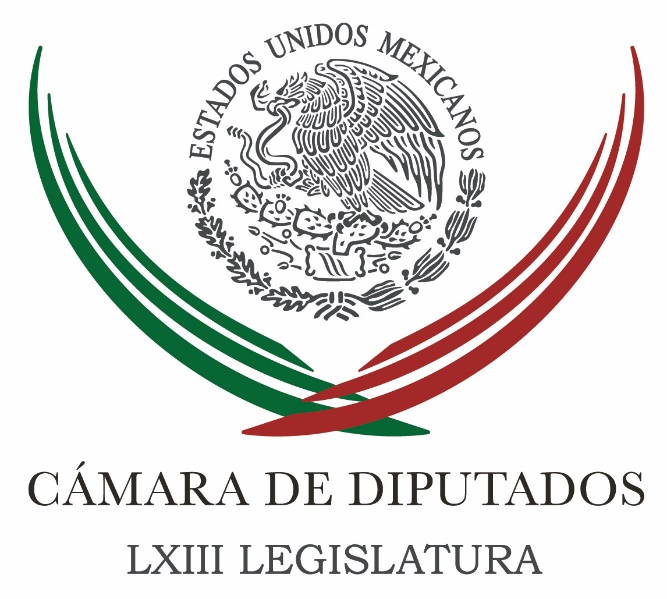 Carpeta InformativaSegundo CorteResumen:Es momento de cerrar filas, no de cambiar dirigencias: Marko CortésReconocen senadores de todos los partidos triunfo de López Obrador y le desean éxitoSenadora priista llama a retomar reforma sobre ciberterrorismo AMLO enviará iniciativa para que el presidente sea juzgado por corrupciónBorran al PRI en los estadosCNH celebra revisión de contratos anunciada por López ObradorNotifica Jaime Rodríguez al Congreso de NL su regreso a gubernatura Trump tuvo “una gran conversación” con AMLOVladimir Putin manda mensaje de felicitación a López ObradorOCDE felicita a López Obrador y está lista para apoyarloLunes 02 de julio 2018TEMA(S): Trabajo Legislativo FECHA: 02/07/18HORA: 12:52 PMNOTICIERO: Notimex / 20minutos EMISIÓN: Segundo Corte  ESTACION: Online GRUPO: Notimex Es momento de cerrar filas, no de cambiar dirigencias: Marko CortésEl coordinador parlamentario del Partido Acción Nacional (PAN) en la Cámara de Diputados, Marko Cortés, dijo que no es momento de disputas internas ni de pensar en la renovación de dirigencias, sino de “cerrar filas” para defender los triunfos del blanquiazul obtenidos en las urnas. Luego de los resultados electorales de la jornada de ayer, refirió que “no es el momento de una disputa interna. Es el momento de cerrar filas para defender nuestros triunfos en las alcaldías, diputaciones, senadurías, gubernaturas”. Para el legislador panista, es tiempo de que Acción Nacional “cierre filas” y buscar, vía el Congreso de la Unión, ser un contrapeso en una democracia que entra en una nueva etapa en México. “Nosotros hemos dicho que nos preocupan algunas cosas y por ello, el Poder Legislativo es clave y de ahí nuestra convocatoria a que pensemos en el partido y lo que sigue en el futuro inmediato. La prioridad debe ser cuidar la elección hasta que se entreguen las constancias y se resuelvan todas las impugnaciones”, remarcó. En entrevista, indicó que una de las coincidencias con el virtual futuro gobierno federal, de Andrés Manuel López Obrador, es combatir la corrupción “aunque la gran diferencia serán los cómo (lograrlo)”, misma principio que hay en disminuir la pobreza, crecimiento económico y construir la paz. “La gran diferencia son los cómo (combatir esos flagelos) y las causas; estaremos de acuerdo siempre y cuando se persigan grandes objetivos” en beneficio del país, expresó. Cortés Mendoza anotó que la sociedad deseaba un cambio de régimen y vio en el tabasqueño a la figura de ese objetivo. “Es una nueva propuesta, nosotros confiamos que a México le vaya bien”, acotó. Subrayó que en este momento la convocatoria es contar con las actas y defender los triunfos, pues “mientras no termine el proceso electoral, sería irresponsable pensar en renovaciones de dirigentes. “Hoy lo sensato es juntar todos nuestros votos, el revisar que todos nuestros candidatos que triunfaron cuiden su triunfo. La responsabilidad es que no nos vayan a quitar ni una alcaldía, diputación o senaduría y que el PAN esté unido en torno a esa defensa”, aseveró. El legislador confió en que Acción Nacional será la segunda fuerza política de este país, tanto en la Cámara de Diputados como en el Senado, y que gobernará a un gran número de mexicanos. En torno a la coalición Por México al Frente, que el PAN formó con el Partido de la Revolución Democrática (PRD) y Movimiento Ciudadano, recordó que se integró con visión de largo plazo, y “Acción Nacional, por supuesto, está en esa disposición, tiene interés de alcanzar una agenda (...) compatible con la opción de disminuir la pobreza y alcanzar un México en paz”. gh/mTEMA(S): Información GeneralFECHA: 02//07/18HORA: 12:20 PMNOTICIERO: Enfoque NoticiasEMISIÓN: Segundo CorteESTACION: OnlineGRUPO: NRM ComunicacionesReconocen senadores de todos los partidos triunfo de López Obrador y le desean éxitoSenadores del PRI, PAN, PRD y Partido del Trabajo-Morena, reconocieron el triunfo contundente de Andrés Manuel López Obrador en las elecciones presidenciales de este 1 de julio.Emilio Gamboa, coordinador del PRI en el Senado, aceptó la derrota de su partido en estos comicios y felicitó al próximo mandatario de México, Andrés Manuel López Obrador.En su cuenta de Twitter, el político yucateco escribrió:“Felicito a Andrés Manuel López Obrador, @lopezobrador_ por su triunfo en las #Elecciones2018”.También, el senador independiente y vocero de la campaña presidencial del PRI, José Antonio Meade, Javier Lozano resaltó el triunfo contundente de López Obrador.Él tuiteó: “Triunfo de @lopezobrador_ contundente. Punto. Hay legitimidad para gobernar.Ahora cada quién a lo suyo para que a México le vaya bien, muy bien. Y cuando actuemos como oposición, hagámoslo con responsabilidad y firmeza. #MéxicoChingón”.Sobre la victoria de López Obrador, el senador del PAN, Roberto Gil escribió este tuit:“Nunca entendimos que México estaba ansioso en volver a creer”.Angélica de la Peña, senadora del PRD, escribió: “Han votado las y los electores y todo evidencia ganó @lopezobrador_ así es la democracia y es correcto reconocer que así se decidió hoy. Abrazo a @RicardoAnayaC y reconocimiento al @PRDMexico mi partido”.El senador del PT-Morena, Rabindranath Salazar tuiteó: “¡Ganamos! Llegó el tiempo de la transformación del país y esta victoria es parte del gran trabajo de todos los Protagonistas del #CambioVerdadero que construyeron y son parte del Proyecto de Nación #México #AMLOPresidente #AMLO2018”.Zóe Robledo, también del bloque PT-Morena escribió: “¡Logramos algo histórico! Después de muchos kilómetros, días, años y mucho esfuerzo y MUCHA pasión, hoy repetimos las palabras: ¡Es un honor estar con @lopezobrador_!”.Mario Delgado, senador del PT-Morena, tuiteó: “Adiós al #PRIAN. Hoy empieza una nueva historia de esperanza para nuestro país. #AndrésManuelPresidente”.La ex panista y hoy morenista Gabriela Cuevas, escribió: “¡Felicidades @lopezobrador_por tu tenacidad, trabajo, convicción democrática y tú profundo amor a #México! ¡Un honor ser parte de #JuntosHaremosHistoria!”. bmj/mTEMA(S): Información GeneralFECHA: 02//07/18HORA: 12:51 PMNOTICIERO: 20 MinutosEMISIÓN: Segundo CorteESTACION: OnlineGRUPO: 20 MinutosSenadora priista llama a retomar reforma sobre ciberterrorismo El Senado de la República tiene pendiente por analizar y aprobar una reforma que prevé tipificar y sancionar el llamado ciberterrorismo o el uso de las tecnologías de la información con el fin de causar temor, daño o intimidar a personas o grupos sociales. La iniciativa que presentó la senadora priista Verónica Martínez Espinoza propone reformar el artículo 139 del Código Penal Federal para imponer pena de prisión de 15 a 40 años y de 400 a mil 200 días multa a quienes incurran en este tipo de delitos. "A quien, utilizando las tecnologías de información, intimide o realice actos de coerción causando daños a grupos sociales con fines políticos, religiosos o económicos" se le impondrá la pena señalada en el citado artículo. En los argumentos de la iniciativa se indica que el uso de herramientas tecnológicas para frenar, degradar o denegar el acceso a infraestructuras críticas nacionales, como la energía, el transporte, las telecomunicaciones o los servicios gubernamentales, con los propósitos de intimidar o coaccionar a un gobierno o a la población civil, es evidentemente una amenaza moderna. La legisladora por Jalisco expone que el término "ciberterrorismo" se emplea para hacer referencia a la posibilidad de que sean atacados tanto los sistemas de información como las redes de datos o que estos sean utilizados por y para perpetrar actos terroristas. El término "ciberterrorismo" se utiliza de modo más frecuente para referirse a una multiplicidad de ataques en contra de las comunicaciones, la información y de los sistemas informáticos que la contienen. "Son susceptibles de este tipo de delitos las comunicaciones estratégicas, los sistemas de salud, el control aéreo, la videovigilancia, los transportes con sistema computarizado, las armas controladas por sistemas de cómputo, la georreferenciación de vehículos, los objetos que requieren de conexión a la red, las propias redes sociales, los bancos de datos, los sistemas financieros, la telefonía, los mensajes de texto e internet, entre otros", señala la propuesta. Expuso que se entiende al ciberterrorismo como cualquier tipo de acto realizado a través de tecnologías de información que pueda lograr directa o indirectamente intimidar, causar temor, o bien, que logre causar daños a un grupo social, político y/o a sus representantes. Martínez Espinoza destacó esta reforma que deberá ser retomada por la próxima Legislatura para su análisis, ya que actualmente la delincuencia se está aprovechando de los avances tecnológicos para sus telecomunicaciones y así comprometer la tranquilidad de los ciudadanos, por lo que la utilización de las tecnologías de información con estos fines, debe ser prevenida y castigada severamente."El uso de herramientas tecnológicas para parar, degradar o denegar el acceso a infraestructuras críticas nacionales, como la energía, el transporte, las telecomunicaciones o los servicios gubernamentales, con los propósitos de intimidar o coaccionar a un gobierno o a la población civil, es evidentemente una amenaza moderna y emergente para la que debemos desarrollar habilidades de prevención, disuasión y respuesta", concluyó. bmj/mTEMA(S): Información GeneralFECHA: 02/07/18HORA: 09:07 AMNOTICIERO: Excélsior OnlineEMISIÓN: Segundo CorteESTACION: OnlineGRUPO: ImagenAMLO enviará iniciativa para que el presidente sea juzgado por corrupciónEl virtual presidente electo de México, Andrés Manuel López Obrador, descartó modificaciones mayores al marco legal actual, pero afirmó que, entre sus primeras acciones de gobierno, enviará iniciativas al Congreso de la Unión para acabar con la corrupción.Entre ellas, la modificación artículo 102 de la Constitución para que el presidente de México pueda ser juzgado por delitos de corrupción. “No vamos a actuar con prepotencia. No por tener mayoría en el Congreso vamos a llevar a cabo reformas o cambios que polaricen. Vamos a gobernar con el marco legal actual, sin modificaciones mayores. Sí voy a enviar algunas iniciativas, pocas, porque debemos terminar con la corrupción. Vamos a proponerle al Congreso la modificación al artículo 102 para que el presidente pueda ser juzgado por delitos de corrupción”, dijo López Obrador, en entrevista con Francisco Zea para Imagen Televisión.Reiteró que este es un “cambio necesario” para renovar la vida pública del país ya que “no se puede seguir con el mismo régimen caduco, de corrupción y privilegios”.  Que tengan confianza, los vamos a respetar a todos, no soy rencoroso, no es mi fuerte la venganza, vamos a buscar la reconciliación. Se darán cuenta de que el cambio es para el bien de los mexicanos”, agregó AMLO, al tiempo que volvió a plantear una de sus propuestas de campaña: la revocación de mandato al que se someterá en tres años.  Sobre tres temas clave de las campañas electorales, López Obrador reiteró su postura sobre la reforma educativa, la reforma energética y el Nuevo Aeropuerto Internacional de México (NAIM). De la Reforma Educativa, AMLO afirmó que se cancelará y que se presentará un nuevo plan de común acuerdo con los maestros y los padres de familia para lograr mejorar la calidad de la educación; de la Reforma Energética dijo que se revisarán los contratos, uno a uno, para que no se afecte el interés de la nación y no haya corrupción ni anomalías; y del NAIM, AMLO dijo que se evaluará cuál es la mejor opción, si continuar con la construcción del actual proyecto, si se construyen dos pistas en Santa Lucía o si se concesiona a empresarios mexicanos.AMLO también refirió el crecimiento económico de México y el mundo, el cual se prevé sea de 4 por ciento, mientras que en nuestro país podría ser del 2 por ciento, por lo que planteó trabajar para que haya “empleo, bienestar, paz y tranquilidad”.Para lograrlo, que termine la crisis de seguridad y violencia, necesitamos la unidad de los mexicanos, para eso estoy, para buscar la reconciliación, la unidad, para sacar a México del atolladero.Buscar la paz, la tranquilidad, atendiendo las causas que provocaron la inseguridad y violencia, con una estrategia distinta. Buscar que todas las dependencias encargadas, actúen de manera conjunta”, comentó.Por último, AMLO afirmó que dará confianza a su equipo de trabajo, pero que, si no actúan correctamente, se procederá contra ellos; agregó que él y su familia analizarán la posibilidad de rentar una casa cercana al Palacio Nacional; reiteró que no dispondrá del Estado Mayor Presidencial para seguridad personal (sin que esto represente pérdida de estatus o rango); y volvió a decir a los mexicanos, como lo hizo ayer en sus discursos nocturnos, que no le fallará al pueblo de México.No les voy a fallar, vamos a hacer justicia desde los primeros días. Es un gobierno de la gente; se va a escuchar y a atender a todos y se le va a dar preferencia a la gente pobre.“Estamos luchando para establecer una auténtica democracia, un gobierno del pueblo para el pueblo, un gobierno sin corrupción, que procure la justicia, que sea ejemplo, para que de esta manera, pueda tener autoridad política y ayudemos a lograr una sociedad mejor”, concluyó. ar/mTEMA(S): Información GeneralFECHA: 02/07/18HORA: 05:49 AMNOTICIERO: El Universal OnlineEMISIÓN: Segundo CorteESTACION: OnlineGRUPO: El UniversalBorran al PRI en los estadosDe acuerdo a los últimos resultados del PREP en los estados, el Partido Revolucionario Institucional (PRI) se fue con las manos vacías en esta elección.Desde el mismo domingo por la noche, el líder nacional del tricolor, René Juárez, había reconocido que en siete gubernaturas las tendencias no le favorecían, aunque al menos esperaba ganar Yucatán con más de cinco puntos porcentuales. No obstante, este lunes el PREP en el estado amaneció con una diferencia de 4 puntos entre la opción priista, Mauricio Sahuí (33%) y el puntero Mauricio Vila, del PAN (37%).Y es que en las ocho entidades donde este domingo se eligió gobernador —sin contar la Ciudad de México—, Morena se perfilaba como el virtual ganador en cuatro; Acción Nacional (PAN) en tres y Movimiento Ciudadano (MC) en una.Para el partido del también ganador en la elección presidencial, Andrés Manuel López Obrador, fueron Morelos, con su candidato Cuauhtémoc Blanco; Tabasco, con Adán Augusto López Hernández; Veracruz, con Cuitláhuac García, y Chiapas, con Rutilio Escandón.Mientras que para el Frente, fueron Guanajuato, con Diego Sinhué; el ya mencionado Yucatán, con Mauricio Vila Dosal, así como Puebla con Martha Erika Alonso, aunque en este caso con una ligera ventaja.Finalmente, para Movimiento Ciudadano será Jalisco, con su abanderado Enrique Alfaro. Pero nada para el partido del actual presidente, Enrique Peña Nieto. ar/mTEMA(S): Información GeneralFECHA: 02/07/18HORA: 13:06 PMNOTICIERO: ReformaEMISIÓN: Segundo CorteESTACION: OnlineGRUPO: C.I.C.S.AProtestan 400 Pueblos en sede del PRIIntegrantes de la organización de los 400 Pueblos protestan en la sede nacional del PRI.La organización exige al tricolor que intervenga en Veracruz para que el Gobernador, el panista Miguel Ángel Yunes, libere a miembros que han sido encarcelados durante su Administración.Un centenar de mujeres veracruzanas baila con música afuera del CEN, en Insurgentes Norte, sin afectar el tránsito vehicular. Algunas de las mujeres se manifiestan desnudas del torso, como es distintivo en las protestas de la organización."Que Yunes Linares acompañe a Duarte en la cárcel", dice una de sus pancartas.Alfonsina Sandoval, dirigente de la organización, informó que desde el 22 de mayo protestan diariamente en la sede nacional del PRI a fin de exigirle su ayuda."Pasada la campaña, esperamos la intervención de Gobernación y de la Corte con la ayuda de nuestro partido, el PRI", se lee en volantes repartidos durante la manifestación.Sandoval acusó a Yunes de persecución política contra los 400 Pueblos.Precisó que, en su gobierno, cuatro líderes fueron encarcelados y otros 60 -entre los cuales se cuenta a ella- arrastran órdenes de aprehensión."¿Qué nos queda? Venir a denunciar la violación de derechos humanos en Veracruz, no hay Estado de Derecho, y no hay quien levante la voz. No nos queda más que venir las mujeres a denunciar públicamente, a pedir la intervención del partido, que nos ayude", dijo. ar/mTEMA(S): Información GeneralFECHA: 02/07/18HORA: 11:08 AMNOTICIERO: El EconomistaEMISIÓN: Segundo CorteESTACION: OnlineGRUPO: El EconomistaReporta PREP participación ciudadana del 62% en las Elecciones 2018De acuerdo con el último corte del Programa de Resultado Preliminares de la elección, se registró una participación ciudadana del 62.62% de los 52,300,994 electores registrados en la Lista Nominal.La numeralia del Instituto Nacional Electoral (INE) da cuenta de la recepción de 32,534,449 votos correspondientes a las casillas básicas, contiguas, extraordinarias y mesas de escrutinio, y 377,855 votos en casillas especiales, reflejando un total 32,912,304 sufragios.Así mismo al corte de las 10:29 horas del 2 de julio se computaron 44,778 votos nulos, lo que corresponde al 0.136 por ciento.En esta elección además de elegir al poder ejecutivo federal y a los integrantes del Congreso de la Unión, se renovó gubernaturas en 8 entidades y la Jefatura de Gobierno de la Ciudad de México.Al momento es Yucatán la entidad que registra el mayor porcentaje de participación con el 73,82% de 820,075 electores registrados en la Lista Nominal, seguido de la Ciudad de México con el 70.3%, de una Lista Nominal de 5,293,420 votantes.Le siguen Tabasco, con el 69.76% de una Lista Nominal de 956,326; Puebla, 67.42% de una Lista Nominal de 2,424,487; Chiapas, 66.7% de una Lista Nominal de 1,676,957; Morelos, 65.83% de una Lista Nominal de 886,713.Veracruz reporta el 64.73% de participación de una Lista Nominal de 3,426,469 ciudadanos; Jalisco, con el 58.47% de una Lista Nominal de 3,655,214 y Guanajuato, 52.9% de una Lista Nominal de 2,847,907. nbsg/m. TEMA(S): Información GeneralFECHA: 02/07/18HORA: 11:46 AMNOTICIERO: El EconomistaEMISIÓN: Segundo CorteESTACION: OnlineGRUPO:  El EconomistaCNH celebra revisión de contratos anunciada por López ObradorLa Comisión Nacional de Hidrocarburos recibió con beneplácito la decisión tomada por Andrés Manuel López Obrador, de iniciar un proceso de revisión de los contratos adjudicados en el sector energía como consecuencia de la reforma energética.En un comunicado, el organismo regulador indicó que de haber irregularidades se recurriría al Congreso de la Unión.“La Comisión Nacional de Hidrocarburos recibe con beneplácito la decisión tomada por el Licenciado López Obrador. La CNH ha establecido la transparencia y la rendición de cuentas como base de su actuación en el marco del pleno cumplimiento a su mandato legal”.Asimismo, la Comisión celebró que el candidato presidencial de la coalición “Juntos haremos Historia”, dijera que habrá estricta observancia de la ley en el proceso de revisión de los contratos adjudicados.Reiteró que tienen orgullo y satisfacción de conducirse con máxima transparencia, ya que su prioridad es rendir cuentas a todos los mexicanos, por lo mantienen la disposición total al proceso anunciado, con la confianza en el trabajo realizado. nbsg/m. TEMA(S): Información GeneralFECHA: 02//07/18HORA: 10:43 AMNOTICIERO: MilenioEMISIÓN: Segundo CorteESTACION: OnlineGRUPO: MilenioPese a triunfo de AMLO, NAIM sin cambios este añoA pesar del triunfo de Andrés Manuel López Obrador, quien ha cuestionado la construcción del Nuevo Aeropuerto Internacional de México (NAIM), el Gobierno Federal informó que no habrá cambios en los planes de edificación que se tienen para este año.“El Grupo Aeroportuario de la Ciudad de México (GACM), órgano encargado de la edificación del NAIM, continuará trabajando conforme a los programas de construcción ya establecidos” que implican inversiones por 24 mil 226 millones de pesos para la realización de 28 obras públicas o servicios, indicó a MILENIO.De acuerdo con el programa anual del GACM, el proyecto más grande a edificarse en 2018 es el Centro Intermodal de Transporte, que se adjudicó a las empresas Proc Mina y Astaldi, quienes realizarán inversiones por 6 mil 498 millones de pesos.Otras de las obras importantes que se desarrollarán este año son el drenaje profundo, las plataformas, la granja de combustible, la terminal de carga y los edificios de apoyo.Durante las campañas políticas, Andrés Manuel López Obrador cuestionó la construcción del NAIM y planteó la posibilidad de concesionar el proyecto, para que sea administrado por una empresa privada. bmj/mTEMA(S): Información GeneralFECHA: 02/07/18HORA: 12:38 PMNOTICIERO: El UniversalEMISIÓN: Segundo CorteESTACIÓN: OnlineGRUPO: El UniversalEdomex se tiñe Morena; PRI aventaja en un distrito y PAN en dosTras la jornada electoral de este 1 de julio, el Estado de México, considerada como la joya de la corona priista por excelencia, se ha teñido con los colores de Morena, conformado apenas hace cuatro años.Fue en 2015 cuando los mexiquenses otorgaron su voto a 83 priistas para encabezar losAyuntamientos. Tres años después, el mapa electoral se ve muy diferente.De acuerdo con el 87.20% de las actas capturadas por el PREP, 122 de los 125 municipios del Edomex fueron ganados por diputados de Morena.El PRI logró retener el distrito 9 de Tejupilco de Hidalgo; mientras que el PAN se quedó con el 17 en Huixquilucan y el 29 de Naucalpan.
Actualmente, el Estado de México es gobernado por 83 alcaldes priistas 16 panistas y otros 16 de perredistas.El Partido Encuentro Social gobierna Amecameca y Morena sólo Texcoco. ys/mTEMA(S): Información GeneralFECHA: 02/07/18HORA: 00:00NOTICIERO: MVS NoticiasEMISIÓN: Segundo CorteESTACIÓN: OnlineGRUPO: MVS ComunicacionesEpiscopado Mexicano saluda triunfo de AMLOTras felicitar a la sociedad y al gobierno de México por el esfuerzo democrático que significaron las elecciones del pasado domingo, la Conferencia del Episcopado Mexicano (CEM) saludó "con respeto y cercanía" a Andrés Manuel López Obrador por su triunfo.En un comunicado firmado por el cardenal José Francisco Robles Ortega y por el obispo auxiliar de Monterrey, Alfonso G. Miranda Guardiola, presidente y vicepresidente de la CEM, advirtieron que "todos estamos llamados a colaborar, de forma positiva, con nuestras autoridades electas".Recordaron que la jornada del domingo pasado, en general ordenada y serena, contó con la participación de millones de mexicanos, quienes, en este esfuerzo democrático, pusieron su dignidad y libertad como seres humanos, para participar en la vida social. Tras felicitar a la sociedad y al gobierno de México por el esfuerzo democrático que significaron las elecciones del pasado domingo, la Conferencia del Episcopado Mexicano (CEM) saludó "con respeto y cercanía" a Andrés Manuel López Obrador por su triunfo.En un comunicado firmado por el cardenal José Francisco Robles Ortega y por el obispo auxiliar de Monterrey, Alfonso G. Miranda Guardiola, presidente y vicepresidente de la CEM, advirtieron que "todos estamos llamados a colaborar, de forma positiva, con nuestras autoridades electas".Los prelados indicaron: "Sólo podremos crear mejores condiciones de desarrollo para todos, si nos involucramos en primera persona en el mejoramiento de nuestros municipios, entidades federativas y de toda la República mexicana".Advirtieron que ningún gobernante por sí solo tiene todas las ideas y todas las soluciones, por lo tanto, es responsabilidad nuestra seguir participando cívicamente, siempre con respeto de los derechos humanos y del auténtico bien común.Para vencer la desigualdad, el egoísmo y el abuso, se requieren educación, combate a la pobreza, verdad y libertad con respeto a la diferencia, buscando siempre los consensos.La Conferencia del Episcopado Mexicano aprovechó para reprobar los actos de violencia suscitados en algunas localidades del país, especialmente aquellos que atentaron en contra de la vida humana.También aprovecharon para llamar a los creyentes a unirse en oración, para agradecer y consolidar este momento cívico-político y, en particular a los católicos, "los exhortamos a redoblar su compromiso para que el testimonio de nuestra entrega y generosidad, iluminen la vida social".Ratificaron su intención de construir un México reconciliado, justo y fraterno, que reivindique la dignidad de los más pobres y excluidos, la vida del no nacido, el bien de las familias y la auténtica libertad religiosa. ys/m.TEMA(S): Información GeneralFECHA: 02//07/18HORA: 09:36 AMNOTICIERO: 20 Minutos EMISIÓN: Segundo CorteESTACION: OnlineGRUPO: 20 MinutosNotifica Jaime Rodríguez al Congreso de NL su regreso a gubernatura Luego de su participación como candidato independiente a la Presidencia de México, Jaime Rodríguez Calderón, notificó al Congreso de Nuevo León su retorno a la gubernatura, tras haber pedido licencia hace seis meses. Poco después de las 8:00 horas de hoy, el ex aspirante presidencial acudió a la Oficialía de Partes del Poder Legislativo, donde entregó por escrito el aviso correspondiente. Señaló que espera una relación de respeto y colaboración con Andrés Manuel López Obrador, una vez que asuma la jefatura de la nación, tal como la ha tenido con el Presidente, Enrique Peña Nieto, por lo cual no cambia su proyecto político en Nuevo León en la segunda parte de su mandato.“No cambia, Nuevo León tiene que seguir avanzando, Nuevo León es un proyecto, donde nosotros hicimos un plan, no solamente a seis años”, para lo cual esperan el apoyo de la Federación, enfatizó. “Yo tengo la responsabilidad de un gobierno del estado y tengo que llevar una buena relación con la Federación, no tenemos por qué llevar una mala relación”, expresó, en entrevista con medios de comunicación. Respecto al próximo presidente de México, aseguró, “no creo que vaya a cumplir todos sus compromisos de campaña, lo que sí estoy seguro, seré evidentemente cuidadoso del respeto que debe tener Nuevo León”. Tras la elección, en Nuevo León también la conformación política se recompone, por lo cual también hay que trabajar con todas las fuerzas representadas, dijo “El Bronco”. En torno a las sanciones recibidas como candidato presidencial independiente por parte de autoridades electorales, “vamos nosotros a responsabilizarnos de las cosas que tengamos que pagar la multa, ya pagué una multa, luego vamos a seguir los procesos”. Al final, Rodríguez Calderón se trasladó a Palacio de Gobierno, para ver el partido mundialista entre México y Brasil, así como a reunirse con Manuel González Flores, ex gobernador interino y su gabinete, para ponerse al tanto de la situación de la administración estatal. bmj/mTEMA(S): Información GeneralFECHA: 02/07/18HORA: 10:38 AMNOTICIERO: FórmulaEMISIÓN: Segundo CorteESTACION: OnlineGRUPO: FórmulaTenemos que ser una oposición responsable; no regresaré al PAN: Margarita ZavalaLa excandidata independiente a la Presidencia, Margarita Zavala, opinó que luego del resultado de la elección de ayer, los partidos políticos deben realizar un ejercicio de reflexión y analizar la importancia de abrirse a los ciudadanos. En ese sentido, destacó que el PAN tiene que hacer su propia reflexión y ella en particular buscará al "PAN que conozco haga un esfuerzo de refundación, recomposición", sin embargo, no tiene planeado regresar a sus filas.  Por lo pronto, ella expresó su deseo de conformar una organización política que promueva valores, pero aclaró que no tiene el objetivo de ir en contra de Acción Nacional, aunque se mostró dispuesta a apoyar "en lo que pueda" en los esfuerzos para su recomposición".Dijo que en la organización que ella funde "también tenemos que revisar todo lo que fuimos perdiendo como sociedad, valorar la democracia interna de los partidos y buscar una oposición responsable frente a la transición que es parte de la vida de un país y que me da mucho gusto que se consolide la democracia a través de estas elecciones y un nuevo gobierno, y una nueva manera de gobernar".En entrevista con Ciro Gómez Leyva, dijo que no está entre sus planes reincorporarse al PAN, porque además no lo permiten por el momento los estatutos, pero si destacó que la recomposición del PAN debe ser un proceso interno. Ayer, la esposa del expresidente Felipe Calderón Hinojosa felicitó al candidato ganador, Andrés Manuel López Obrador a través de su cuenta de Twitter. ar/mTEMA(S): Información General FECHA: 02/07/18HORA: 00:00NOTICIERO: ReformaEMISIÓN: Segundo CorteESTACION: OnlineGRUPO: C.I.C.S.AOfrece ONU trabajar con AMLOEl Secretario General de Naciones Unidas (ONU), António Guterres, felicitó al virtual ganador de las elecciones presidenciales de México, Andrés Manuel López Obrador, y manifestó su disposición para trabajar con el nuevo Gobierno."El Secretario General expresa la disposición de las Naciones Unidas para trabajar con la nueva administración, y continuar con una larga tradición de excelente cooperación entre México y las Naciones Unidas'', afirmó el portavoz del organismo, Farhan Haq, en un mensaje difundido a la prensa.Asimismo, Guterres felicitó al pueblo de México por el ejercicio cívico de la participación en las elecciones más importantes que el País ha celebrado, según el mensaje difundido.Este domingo, en su primer discurso como virtual ganador, López Obrador se comprometió a reunirse con la ONU y otros organismos internacionales para elaborar un plan de reconciliación."A partir de mañana, convocaré a representantes de derechos humanos, a líderes religiosos, a la ONU y a otros organismos nacionales e internacionales, para reunirnos las veces que sean necesarias y elaborar el plan de reconciliación y paz para México que aplicaremos desde el inicio del próximo Gobierno'', señaló el candidato de la coalición Juntos Haremos Historia.En caso de ser ratificado su triunfo, López Obrador tomará posesión como Presidente de México el próximo 1 de diciembre. nbsg/m. TEMA(S): Información GeneralFECHA: 02//07/18HORA: 12:35 PMNOTICIERO: Enfoque NoticiasEMISIÓN: Segundo CorteESTACION: OnlineGRUPO: NRM ComunicacionesFitch y Moodys descartan que triunfo de AMLO afecte calificación crediticia de MéxicoLas agencias Fitch y Moodys descartaron en el corto plazo que el virtual triunfo de Andrés Manuel López Obrador como presidente de México pueda afectar a México su calificación crediticia debido a la incertidumbre generada sobre el futuro de la Reforma Energética.Sin embargo ambas firmas explicaron que si la incertidumbre se mantiene por un largo periodo de tiempo, las repercusiones impactarían en la inversión extranjera directa, el crecimiento económico y la producción de petróleo.Jaime Reusch, analista soberano de Moody's México refirió que existe “bastante nerviosismo por los mensajes mixtos y encontrados del nuevo gobierno” y que podría presionar a la alza al tipo de cambio.No obstante dijo que por el momento Moody’s le da el beneficio de la duda hasta no conocer formalmente su agenda política que da prioridad a temas nada AMLO, Trump, rentables como nuevas refinerías pues dijo que “no hay capacidad para hacer esas inversiones”.“La definición de políticas públicas que tome la administración de López Obrador será algo incierta en lo que resta del año, dado el prolongado proceso de transición política de México y la influencia de la administración saliente en la perspectiva fiscal de corto plazo del país”.Jaime Reusche, dejó en claro que la trayectoria de la calificación soberana se basará en la dirección de la política económica y su impacto en el crecimiento y las perspectivas fiscales de mediano plazo de México.El especialista dijo que todo esto explica el periodo de volatilidad que vivirá el tipo de cambio donde no se descartan niveles superiores a los 24 pesos por dólar.Por su parte Nymia Almeida, analista de Moody’s para Pemex, agrego que en cuanto a la advertencia de revisar los contratados petroleros derivados de la reforma energética podrían encontrar solo “algunos errores humanos” que no ponen en riesgo la perspectiva de la empresa.No obstante una cancelación inexplicable podría significar desinterés de los inversionistas para participar en próximas licitaciones. bmj/mTEMA(S): Información GeneralFECHA: 02/07/18HORA: 12:06 PMNOTICIERO: El UniversalEMISIÓN: Segundo CorteESTACION: OnlineGRUPO: El UniversalSe integra Arturo Herrera a equipo de Carlos UrzúaArturo Herrera Gutiérrez, exsecretario de finanzas del gobierno de la Ciudad de México, se integró al equipo económico del candidato ganador de las elecciones presidenciales, Andrés Manuel López Obrador. Herrera dejó su trabajo en Washington en donde se desempeñaba desde hace ocho años, como Gerente de Práctica: Gobernanza Práctica Global, Servicio Público y Desempeño - América Latina y el Caribe en el Banco Mundial (BM). Hoy está participando en las reuniones y conferencias telefónicas con analistas nacionales y extranjeros al frente del futuro secretario de Hacienda y Crédito Público (SHCP), Carlos Urzúa que se están llevando a cabo esta mañana. En 2010 Herrera se unió al BM como especialista senior en Gestión del Sector Público en la Unidad del Sector Público y, en 2011, fue ascendido a gerente de la unidad. Como Gerente de práctica, lideraba un grupo de más de 40 profesionales que deben responden a una amplia gama de problemas en 27 países de la región, desde la gestión financiera pública, la administración tributaria y las actividades cuasifiscales, hasta el fortalecimiento del servicio de justicia y la participación ciudadana. Antes, se había desempeñado como director general de Gestión Financiera en el gobierno del Distrito Federal, hoy Ciudad de México y luego fue secretario de Finanzas. Cuenta con experiencia en gestión financiera pública, administración tributaria, gobierno subnacional y relaciones interfiscales. En el ámbito académico, impartió clases de teoría y política monetaria, macroeconomía y microeconomía en el Colegio de México y en la Universidad de Nueva York, donde realizó sus estudios de doctorado en Economía. Trascendió que Arturo Herrera podría ser el próximo subsecretario de Hacienda. Otros nombres que se manejan es el de Edgar Amador, quien hasta ahora es el secretario de Finanzas del gobierno de la Ciudad de México y que podría ser el jefe del Servicio de Administración Tributaria (SAT). ar/mTEMA(S): Información GeneralFECHA: 02/07/18HORA: 13:23 PMNOTICIERO: Excélsior OnlineEMISIÓN: Segundo CorteESTACION: OnlineGRUPO: ImagenAsesinan a balazos a alcalde de Tecalitlán, JaliscoEl alcalde de Tecalitlán, Jalisco, Víctor Díaz Contreras, fue ejecutado esta mañana cuando iba acompañado de una oficial del Registro Civil a bordo de su vehículo en la avenida Luis Donaldo Colosio, en la colonia Emiliano Zapata.Fue interceptado por un comando armado que viajaba en una camioneta color negro y posteriormente lo rafaguearon. En tanto, la mujer quedó herida, por lo que fue trasladada a un hospital cercano para recibir atención médica.Debido a este atentado, autoridades locales implementaron un operativo de rastreo en la zona sur de Jalisco.La Fiscalía General de Jalisco ya realiza las investigaciones correspondientes para dar con los responsables del homicidio del alcalde de Tecalitlán. ar/mTEMA(S): Información GeneralFECHA: 02/07/18HORA: 13:45 PMNOTICIERO: López Dóriga DigitalEMISIÓN: Segundo CorteESTACION: OnlineGRUPO: López-Dóriga DigitalTrump tuvo “una gran conversación” con AMLODonald Trump, presidente de los Estados Unidos, detalló que tuvo “una gran conversación” con Andrés Manuel López Obrador, ganador de los comicios presidenciales en México este 1 de julio.El mandatario de los Estados Unidos detalló a reporteros de la Casa Blanca que tuvo una conversación con López Obrador de media hora de duración, la cual versó sobre diversos temas de interés para ambos países.“Tuvimos una gran conversación, de media hora de duración, hablamos de seguridad fronteriza, hablamos de comercio, hablamos sobre el TLCAN, hablamos de un acuerdo por separado, solo México y Estados Unidos”.En su cuenta de Twitter, López Obrador confirmó dicha llamada de Trump, en la cual le propuso un acuerdo integral y proyectos de desarrollo para reducir la migración y mejorar la seguridad. masn/mTEMA(S): Información GeneralFECHA: 02//07/18HORA: 00:00 AMNOTICIERO: Noticias MVSEMISIÓN: Segundo CorteESTACION: OnlineGRUPO: MVS ComunicacionesVladimir Putin manda mensaje de felicitación a López ObradorEl presidente de Rusia, Vladimir Putin, envió este lunes un mensaje de felicitación al presidente electo de México, Andrés Manuel López Obrador, en el que resaltó las relaciones de amistad que unen a ambos países."Rusia valora sus tradicionales relaciones de amistad con México y confía en su desarrollo", dijo Putin en el telegrama enviado al nuevo mandatario de México, según el comunicado publicado en la web del Kremlin.El líder ruso expresó también su confianza en que al frente de su país López Obrador "preste la debida atención" a la cooperación entre México y Rusia.El izquierdista López Obrador ganó el domingo las elecciones presidenciales en México con entre el 53 % y el 53.8 % de los votos, según una muestra de unas 7 mil 700 actas de votación realizada por el Instituto Nacional Electoral (INE).El holgado triunfo de López Obrador, que supone un histórico giro a la izquierda en México, llevó a sus oponentes a admitir su derrota incluso antes de que se conozcan los resultados oficiales. bmj/mTEMA(S): Información GeneralFECHA: 02//07/18HORA: 10:45 AMNOTICIERO: 24 HorasEMISIÓN: Segundo CorteESTACION: OnlineGRUPO: 24 HorasOCDE felicita a López Obrador y está lista para apoyarloEl secretario general de la Organización para la Cooperación y el Desarrollo Económicos (OCDE), José Ángel Gurría, felicitó a Andrés Manuel López Obrador por su virtual triunfo en las elecciones presidenciales de México y le brindó el apoyo de este organismo.Luego de la jornada electoral, en la cual la tendencia favorece al candidato presidencial de la coalición Juntos haremos historia, Gurría publicó en la red social Twitter: “Mis sinceras felicitaciones a Andrés Manuel @lopezobrador, por su triunfo en las elecciones Presidenciales de México”.“La #OCDE está lista para apoyar al nuevo Gobierno de México en el diseño e implementación de mejores políticas para un crecimiento más incluyente y sustentable”, añadió el excanciller y exsecretario de Hacienda mexicano. bmj/m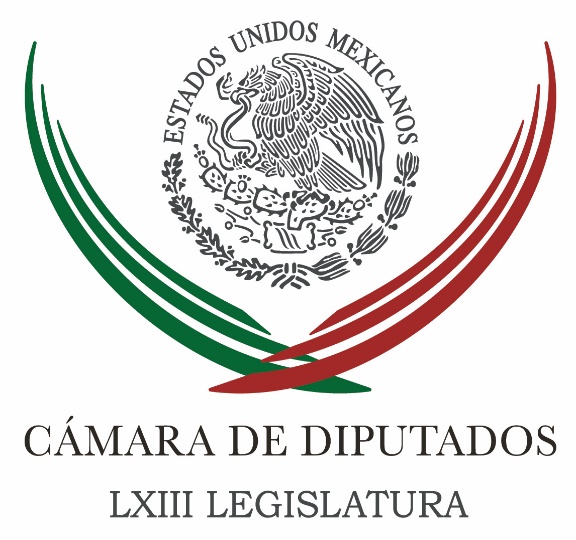 Carpeta InformativaTercer CorteResumen: Propone diputada aumentar recursos para combatir maltrato animalPRD debe hacer 'revisión profunda' y evaluar 'traiciones': ZambranoAsignados 150 millones de pesos para la transición presidencialPAN asumirá su rol de oposición en el Congreso, señala ZepedaArrasa Morena en Edomex; gana AtlacomulcoBanqueros entregarán plan a AMLO sobre perspectivas del sectorPeso cierra con pérdida tras triunfo de AMLO; dólar se vende hasta en $20.4202 de julio de 2018TEMA(S): Trabajo Legislativo FECHA: 02/07/18HORA: 15:01NOTICIERO: Notimex / 20minutosEMISIÓN: Tercer Corte  ESTACION: Online GRUPO: Notimex 0Propone diputada aumentar recursos para combatir maltrato animalDalia María Rocha Ladrón de Guevara, diputada de Movimiento Ciudadano, exhortó a las secretarías de Hacienda y Crédito Público federal y estatales a aumentar el presupuesto destinado a las dependencias que velan por la protección animal. En un comunicado, la legisladora informó que busca que las procuradurías de protección al ambiente de los estados del país cuenten con los recursos suficientes para atender de manera adecuada y expedita a las especies en peligro o en situación de calle. Señaló que de acuerdo con cifras del Instituto Nacional de Estadística y Geografía (Inegi), siete de cada 10 hogares cuentan con una mascota de compañía, las cuales en 80 por ciento de los casos son caninos. “La mayoría de las veces no se cuenta con los recursos económicos para la instalación de albergues que permitan la realización de campañas de rescate de los animales en situación de calle o que han sufrido maltrato”, apuntó. Finalmente, comentó que muchas veces las dependencias no cuentan con los recursos para atender las denuncias, debido a que no se tienen los inspectores necesarios para encargarse de la cantidad de acusaciones recibidas. /gh/mTEMA(S): Información GeneralFECHA: 02/07/18HORA: NOTICIERO: Noticias MVS.comEMISIÓN: Tercer CorteESTACION: InternetGRUPO: MVSPRD debe hacer 'revisión profunda' y evaluar 'traiciones': ZambranoAngélica Melín, reportera: El coordinador de la fracción parlamentaria del Partido de la Revolución Democrática (PRD) en la Cámara de Diputados, Jesús Zambrano, indicó que los resultados de la elección de este 1 de julio, obligan al partido a hacer una “revisión profunda” sobre lo que ocurrió y definir qué postura asumirá ante la nueva realidad del país.“Estoy convencido de que el PRD al mismo tiempo tiene que revisarse profundamente, hacer un redimensionamiento para su actuación futura e inmediata, porque como hemos venido trabajando hasta ahora, con una enorme desorganización, con falta de compromiso de algunos liderazgos y de traiciones que se dieron y es evidente que así no podemos ni debemos seguir porque no seremos opción con el nuevo México”, remarcó.El también fundador y ex dirigente nacional del PRD, rechazó que haber hecho coalición electoral con el Partido Acción Nacional (PAN), pese a la gran diferencia ideológica, haya sido un error.Enfatizó que en todo momento se defendieron las banderas de la izquierda en el marco del Frente Ciudadano y posteriormente la coalición “Por México al Frente”.Al subrayar que la evaluación dentro del partido debe ir a fondo, indicó que quienes quieran respetar sus principios y conducción, pueden seguir en sus filas, y quienes no estén de acuerdo, buscar nuevas opciones.Añadió que el perredismo, incluyendo su representación en el Congreso de la Unión, estará vigilante ante las acciones del nuevo gobierno, que será encabezado por Andrés Manuel López Obrador. Masn/mTEMA(S): Información GeneralFECHA: 02/07/18HORA: 18:03NOTICIERO: 24 horasEMISIÓN: Tercer CorteESTACION: Online:GRUPO: 24 Horas0Asignados 150 millones de pesos para la transición presidencialNotimex: En el Presupuesto de Egresos de la Federación (PEF) 2018 hay etiquetados 150 millones de pesos para el proceso de transición presidencial, es decir, los gastos que erogaría el equipo del presidente electo para garantizar un cambio de sexenio ordenado, que dé continuidad a los programas y tareas oficiales.Dichos recursos están integrados al Ramo 23 del PEF 2018 y podrán utilizarse también en renta de oficinas de quienes sean designados como integrantes del equipo de transición, el cual, que entre otras cosas, deberá alistar junto con el gobierno del presidente Enrique Peña Nieto, el traspaso de la administración.Los 150 millones de pesos que se le entregarían al presidente electo es el mismo monto que recibió en su momento el equipo de transición del presidente Enrique Peña Nieto en 2012.El equipo de transición del gobierno entrante tendrá para erogar dichos recursos hasta el 30 de noviembre próximo y al término del lapso correspondiente tendrá que reportar los gastos hechos, que serán revisados por la Auditoria Superior de la Federación (ASF) dlp/mTEMA(S): Información GeneralFECHA: 02/07/18HORA: 18:30NOTICIERO: El Universal.comEMISIÓN: Tercer CorteESTACION: InternetGRUPO: El UniversalPAN asumirá su rol de oposición en el Congreso, señala ZepedaSuzzete Alcántara, reportera: El presidente nacional del PAN, Damián Zepeda, señaló que su partido asumirá su rol de oposición "firme y constructiva" en el Congreso de la Unión.Adelantó que en su momento, "habrá una reflexión" sobre los resultados, una vez concluida la defensa de los votos, con la intención de que en un ánimo constructivo se dé prioridad a preparar su agenda legislativa.Zepeda Vidales adelantó que trabajarán por un gobierno de resultados en los estados donde tendrán la responsabilidad los próximos años, a fin de contribuir para que los mexicanos vivan con dignidad, en un país con oportunidades y sin violencia, anotó.“El México con el que todos soñamos sí es posible y el Partido Acción Nacional continuará con su lucha para hacerlo realidad”, afirmó.El líder nacional del PAN, hizo un reconocimiento al candidato presidencial de la coalición Por México al Frente, Ricardo Anaya Cortés, al señalar que se sienten "orgullosos" de la pelea que dio ante la "brutal embestida" por parte del Gobierno federal, además de proponer una visión de futuro. Sostuvo que la lucha del PAN para mejorar México sigue adelante y que hoy se encuentra concentrado en la defensa de los votos de la ciudadanía que confió en ellos, en las distintas candidaturas.Agregó que los valores y principios humanistas de Acción Nacional son el referente que los guiará en esta nueva etapa. "Con nuestra identidad saldremos adelante”, afirmó."Estaremos acompañando a nuestros candidatos que ganaron y a quienes están en los conteos finales. El PAN ha luchado desde su fundación para cambiar a México y lo seguiremos haciendo.Dimos todo y le agradecemos a nuestros candidatos y militantes que lucharon, con total compromiso y entrega”, puntualizó. Masn/mTEMA(S): Información GeneralFECHA: 02/07/18HORA: 15:14NOTICIERO: Reforma EMISIÓN: Tercer Corte  ESTACION: onlineGRUPO: C.I.C.S.A.0Arrasa Morena en Edomex; gana AtlacomulcoCifras del PREP del Instituto Electoral del Estado de México colocan a Morena como ganador de 43 de los 45 distritos locales y de 48 de los 125 ayuntamientos disputados en la entidad.Para el caso de los distritos locales, el PREP había contabilizado 90.56 por ciento de las actas, y el partido se colocaba como ganador de la mayoría de distritos, excepto por Huixquilucan y Naucalpan, donde iba a la cabeza la coalición México al Frente, encabezada por PAN, PRD y Movimiento Ciudadano.En cuanto a los Ayuntamientos, con 90 por ciento de actas contabilizadas, el PREP daba el triunfo a Morena en municipios con mayor número de habitantes como Ecatepec, Texcoco, Tlalnepantla, Naucalpan, Atizapán de Zaragoza y Cuautitlán.En el Valle de Toluca, también arrasó en bastiones priistas como Atlacomulco, Toluca, Metepec y Zinacantepec.Se espera que a las 18:00 horas concluya el conteo en el Estado de México y el IEEM cierre su sesión permanente.Con el 90 por ciento de actas contabilizadas, el PREP señala el triunfo José Martin Roberto Téllez Monroy, candidato de Juntos Haremos Historia a la Alcaldía de Atlacomulco.El abanderado del PRI, Joel Huitrón Colín, obtuvo el 30 por ciento de las preferencias, mientras que el abanderado de Morena está a la cabeza con 49 por ciento.El partido tricolor contendió por este Municipio por su cuenta, ya que Nueva Alianza y el Partido Verde postularon a su propio candidato.Atlacomulco de Fabela es el bastión más importante del priismo, ya que de este Municipio mexiquense han emanado Gobernadores del Estado de México.Mandatarios como Isidro Fabela, Alfredo del Mazo Vélez, Arturo Montiel Rojas y el actual Presidente, Enrique Peña Nieto, son originarios de esta demarcación. /gh/mTEMA(S): Información GeneralFECHA: 02/07/18HORA: 14:25NOTICIERO: El Financiero.comEMISIÓN: Tercer CorteESTACION: Online:GRUPO: El Financiero.com0Banqueros entregarán plan a AMLO sobre perspectivas del sectorJanette Leyva, reportera: La Asociación de Bancos de México (ABM) reiteró este lunes que se encuentra en el diseño de un Programa Estratégico 2018-2024 para el desarrollo del sector que será entregado al nuevo Gobierno, que encabezaría el virtual presidente electo, Andrés Manuel López Obrador, como base para el trabajo coordinado entre las autoridades y los bancos en el país.En un mensaje enviado a medios, la ABM refrendó su compromiso de trabajar con quien los ciudadanos han decidido sea el próximo Presidente de la República, como lo manifestaron sus integrantes desde la Convención Bancaria celebrada en marzo.La participación de millones de mexicanos el domingo reflejó “un enorme compromiso cívico y confirma la madurez democrática de México, a la vez que apuntala el principio de que es el voto libre el mejor medio para elegir a nuestros gobernantes”, aseguró la asociación.El programa estratégico que diseña la agrupación incluye diversos temas para continuar con el proceso de inclusión financiera, así como el crecimiento del crédito, que en este sexenio se planteó llegar al 40 por ciento como proporción del PIB, pero quedó cerca del 36 por ciento.En el plan también se estipula la creación de una cédula de identidad única con el fin de disminuir los fraudes en el sector financiero, lo que iría de la mano de la creación de la base de datos biométricos que actualmente la banca también se encuentra en fase de diseño para implementar en 2019.Por separado, la Asociación Mexicana de Instituciones de Seguros (AMIS) se unió a la celebración del Consejo Coordinador Empresarial (CCE) y a la ABM porque la jornada electoral transcurrió en paz y tuvo una numerosa participación.“En la industria de seguros estaremos trabajando en conjunto con los tres órdenes de Gobierno, en especial con Andrés Manuel López Obrador, para que, en colaboración con los diferentes sectores, impulsemos estrategias y políticas públicas que promuevan la economía del país y así, llevar los beneficios del seguro a más mexicanos, y contribuir al bienestar de las familias”, explicó Manuel Escobedo, presidente de la AMIS.La organización felicitó también a todos los ganadores en la contienda e hizo un especial reconocimiento a los excandidatos José Antonio Meade, Ricardo Anaya y a Jaime Rodríguez Calderón, por su compromiso con la democracia y con México. dlp/mTEMA(S): Información GeneralFECHA: 02/07/18HORA: 17:16NOTICIERO: Milenio.comEMISIÓN: Tercer CorteESTACIÓN: Online GRUPO: Milenio0Peso cierra con pérdida tras triunfo de AMLO; dólar se vende hasta en $20.42La cotización interbancaria se ubicó en 20.02 pesos por dólar, con una pérdida de 0.55%, en medio de una ola de aversión al riesgo luego de que López Obrador podría contar con una mayoría de asientos en el Congreso. REUTERS.- Ciudad de México. El peso mexicano cayó este lunes en medio de una ola de aversión al riesgo luego de que Andrés Manuel López Obrador ganó las elecciones presidenciales con un holgado margen que llevaría a su partido y aliados a obtener la mayoría de asientos en el Congreso. Los inversores a nivel global buscaron activos seguros mientras crecen preocupaciones por la disputa comercial entre Estados Unidos y sus principales socios comerciales, especialmente de cara al próximo viernes, día a partir del cual Washington impondrá aranceles a productos importados de China. La cotización interbancaria se ubicó en 20.025 pesos por dólar, con una pérdida de 0.55 por ciento o 11.05 centavos, frente a los 19.915 del precio de referencia de Reuters del viernes, mientras que en bancos se vende hasta en 20.42 pesos en el caso de Scotiabank. BBVA Bancomer ofrece la divisa en 20.40, mientras que Banorte en 20.30 y Citibanamex en 20.25. El izquierdista de 64 años aventaja a su más cercano rival por más de 30 puntos porcentuales con más del 70 por ciento de las actas escrutadas, según cifras oficiales. Los primeros resultados le daban la mayoría de asientos en el Congreso a la alianza encabezada por Morena, lo que le permitiría impulsar reformas sin tener que negociar con la oposición. "Esta composición en el Congreso (...) genera atención y preocupación en los mercados financieros, ya que facilitaría a AMLO realizar cambios (...) y el riesgo de implementar medidas y acciones menos favorable para los mercados", dijo CI Banco en un reporte. En su primer discurso luego de la victoria, López Obrador adoptó un tono conciliador, asegurando que mantendrá disciplina financiera y fiscal, así como la independencia del Banco de México (Banxico). Pero también advirtió que revisaría los contratos petroleros adjudicados a compañías tras la reforma energética para asegurar que no hubo corrupción."El tono conciliador de los discursos de Andrés Manuel López Obrador tras su convincente victoria en las elecciones presidenciales ha sido relativamente bien recibido por los mercados", dijo Capital Economics en un reporte. "Pero vale la pena advertir que todavía tenemos poca claridad sobre sus políticas económicas", agregó. 